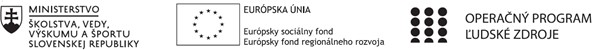 Správa o činnosti pedagogického klubuHlavné body, témy stretnutia, zhrnutie priebehu stretnutia:      Hlavné body stretnutia: Otvorenie Tvorba online testov cez Edupage – lektor Ing. Albín Sakál  Vyjadrenie skúsenosti členov klubu k danej téme Diskusia Záverečné zhrnutie Zhrnutie: Vrámci stretnutia Klubu moderných učiteľov sme sa venovali téme: Tvorba online testov v Edupage. Mnohí členovia s tým už skúsenosť majú, keďže dlhší čas učíme dištančne, ale zároveň stále sa stretávame s rôznymi problémami, preto sme si na stretnutie klubu pozvali nášho kolegu Ing. Albína Sakála, učiteľa informatiky, ktorý bol aj naším lektorom, aby nám pomohol vyriešiť problémy, s ktorými sa členovia klubu pri tvorbe testov stretávajú. Náš lektor nám teda najprv zopakoval ako vytvárať testy, kombinovať rôzne typy otázok, ako vieme využiť otázky aj z už vypracovaných testov. Upozornil nás, s ktorými chybami sa najčastejšie môžeme stretávať a ako sa ich vyvarovať. Ukázal nám aj webové stránke kde sa môžeme inšpirovať otázkami na zadávanie testov. Zároveň aj ostatní členovia klubu prednášali svoje skúsenosti s výrobou testov a upozornili aj na problémy, s ktorými sa stretávajú. Lektor im ochotne na všetko odpovedal. Cele stretnutie sa ukončilo príjemnou diskusiou a každý z nás si odniesol nové informácie ako vylepšiť tvorbu testov vo svojom predmete. Závery a odporúčania: Každý člen klubu si zo stretnutia odniesol nové informácie ako sa vyvarovať chybám, s ktorými sa stretáva pri tvorbe online testov. Sme si vedomí, že časom môžeme pri tvorbe testov prísť k ďalším problémom, ale na dnešnom stretnutí boli zodpovedané všetky otázky, ktoré členovia mali.Odporúčame aby si každý člen klubu vytvoril test s rôznou formou otázok a takto vlastne využil informácie, ktoré si zo stretnutia vzal ako pre neho prospešné. Príloha:Prezenčná listina zo stretnutia pedagogického klubuPokyny k vyplneniu Správy o činnosti pedagogického klubu:Prijímateľ vypracuje správu ku každému stretnutiu pedagogického klubu samostatne. Prílohou správy je prezenčná listina účastníkov stretnutia pedagogického klubu.V riadku Prioritná os – Vzdelávanie	V riadku špecifický cieľ – uvedie sa v zmysle zmluvy o poskytnutí nenávratného finančného príspevku (ďalej len "zmluva o NFP")	V riadku  Prijímateľ  -	uvedie sa názov prijímateľa podľa zmluvy o poskytnutí nenávratného finančného príspevku	V riadku Názov projektu - uvedie sa úplný názov projektu podľa zmluvy NFP, nepoužíva sa skrátený názov projektuV riadku Kód projektu ITMS2014+ - uvedie sa kód projektu podľa zmluvy NFPV riadku Názov pedagogického klubu (ďalej aj „klub“) – uvedie sa názov klubu	V riadku Dátum stretnutia/zasadnutia klubu - uvedie sa aktuálny dátum stretnutia daného klubu učiteľov, ktorý je totožný s dátumom na prezenčnej listine	V riadku Miesto stretnutia pedagogického klubu - uvedie sa miesto stretnutia daného klubu učiteľov, ktorý je totožný s miestom konania na prezenčnej listine	V riadku Meno koordinátora pedagogického klubu – uvedie sa celé meno a priezvisko koordinátora klubu	V riadku Odkaz na webové sídlo zverejnenej správy – uvedie sa odkaz / link na webovú stránku, kde je správa zverejnená	V riadku Manažérske zhrnutie – uvedú sa kľúčové slová a stručné zhrnutie stretnutia klubu	V riadku Hlavné body, témy stretnutia, zhrnutie priebehu stretnutia - uvedú sa v bodoch hlavné témy, ktoré boli predmetom stretnutia. Zároveň sa stručne a výstižne popíše priebeh stretnutia klubu	V riadku Závery o odporúčania – uvedú sa závery a odporúčania k témam, ktoré boli predmetom stretnutia	V riadku Vypracoval – uvedie sa celé meno a priezvisko osoby, ktorá správu o činnosti vypracovalaV riadku Dátum – uvedie sa dátum vypracovania správy o činnostiV riadku Podpis – osoba, ktorá správu o činnosti vypracovala sa vlastnoručne podpíše	V riadku Schválil - uvedie sa celé meno a priezvisko osoby, ktorá správu schválila (koordinátor klubu/vedúci klubu učiteľov)V riadku Dátum – uvedie sa dátum schválenia správy o činnostiV riadku Podpis – osoba, ktorá správu o činnosti schválila sa vlastnoručne podpíše.1. Prioritná osVzdelávanie2. Špecifický cieľ1.1.1 Zvýšiť inkluzívnosť a rovnaký prístup kukvalitnému vzdelávaniu a zlepšiť výsledky a kompetencie detí a žiakov3. PrijímateľGymnázium, Park mládeže 5, 040 01 Košice4. Názov projektuZvýšenie kvality vzdelávania v Gymnáziu Park mládeže 5 v Košiciach5. Kód projektu ITMS2014+312011X6576. Názov pedagogického klubuKlub moderných učiteľov7. Dátum stretnutia pedagogického klubu13. 04. 20218. Miesto stretnutia pedagogického klubuOnline – aplikácia Microsoft Teams 9. Meno koordinátora pedagogického klubuMgr. Jana Fečková 10. Odkaz na webové sídlo zverejnenejsprávyhttps://gpm.edupage.org/a/zvysenie-kvality-vzdelavania14.	Vypracoval (meno, priezvisko)Mgr. Jana Fečková 15.	Dátum13.04.202116.	Podpis17.	Schválil (meno, priezvisko)18.	Dátum19.	Podpis